Дана: 17.04.2018. годинеНа основу члана 63. Закона о јавним набавкама (Сл. гласник РС бр. 124/12,14/15 и 68/15), а везано за отворени поступак јавне набавке велике вредности отворени поступак бр.4/18-набавка добара-храна Дајемо Вам одговор  на постављенo питањe:Molimo Vas da nam kažete da li uz Obrazac 6-stručne reference, treba da se dostavi i overena potvrda od stane naručioca kojima smo isporučivali robu koja je predmet partije na koju konkurišemo ili je dovoljan samo Obrazac 6?Није потребно достављати оверене потврде , само образац 6 из конкурсне документације .                                                                                  Комисија за јавне набавке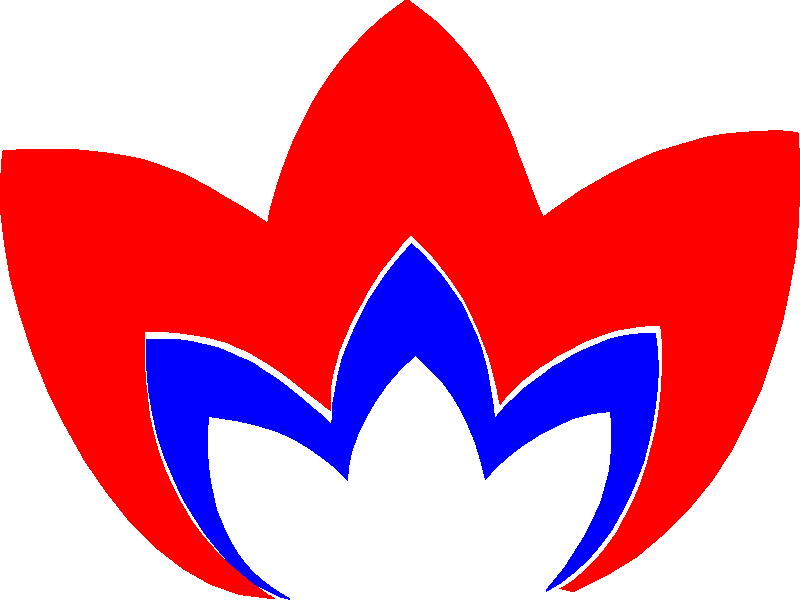 Центар за заштиту одојчади, деце и омладинеБеоград, Звечанска 7. Текући рачун 840-635661-68  и 840-635667-50Телефон : (011) 2648-622,; факс : (011) 2647-285, 2648-154